AULA 08- SEQUÊNCIA DIDÁTICA: BRINCAR, APRENDER E CRESCER-26/10/2020 A 30/10/20201º ETAPA:  ACESSE O VÍDEO SOBRE AS ESTAÇÕES DO ANO: https://www.youtube.com/watch?v=EmFjWh2p87o2 º ETAPA:  ESCOLHA UMA ESTAÇÃO DO ANO QUE VOCÊ MAIS GOSTA. EM SEGUIDA, CRIE UM ACRÓSTICO, DESCREVENDO SOBRE ELA.EXEMPLO:                                                                       V                                                            ERÃO3° ETAPA: VAMOS NOS DIVERTIR COM A MATEMÁTICA?RESOLVA AS OPERAÇÕES, E COM OS RESULTADOS MONTE O QUEBRA-CABEÇA.AS PEÇAS DO QUEBRA-CABEÇA SERÃO ORGANIZADAS DE ACORDO COM A POSIÇÃO DAS OPERAÇÕES.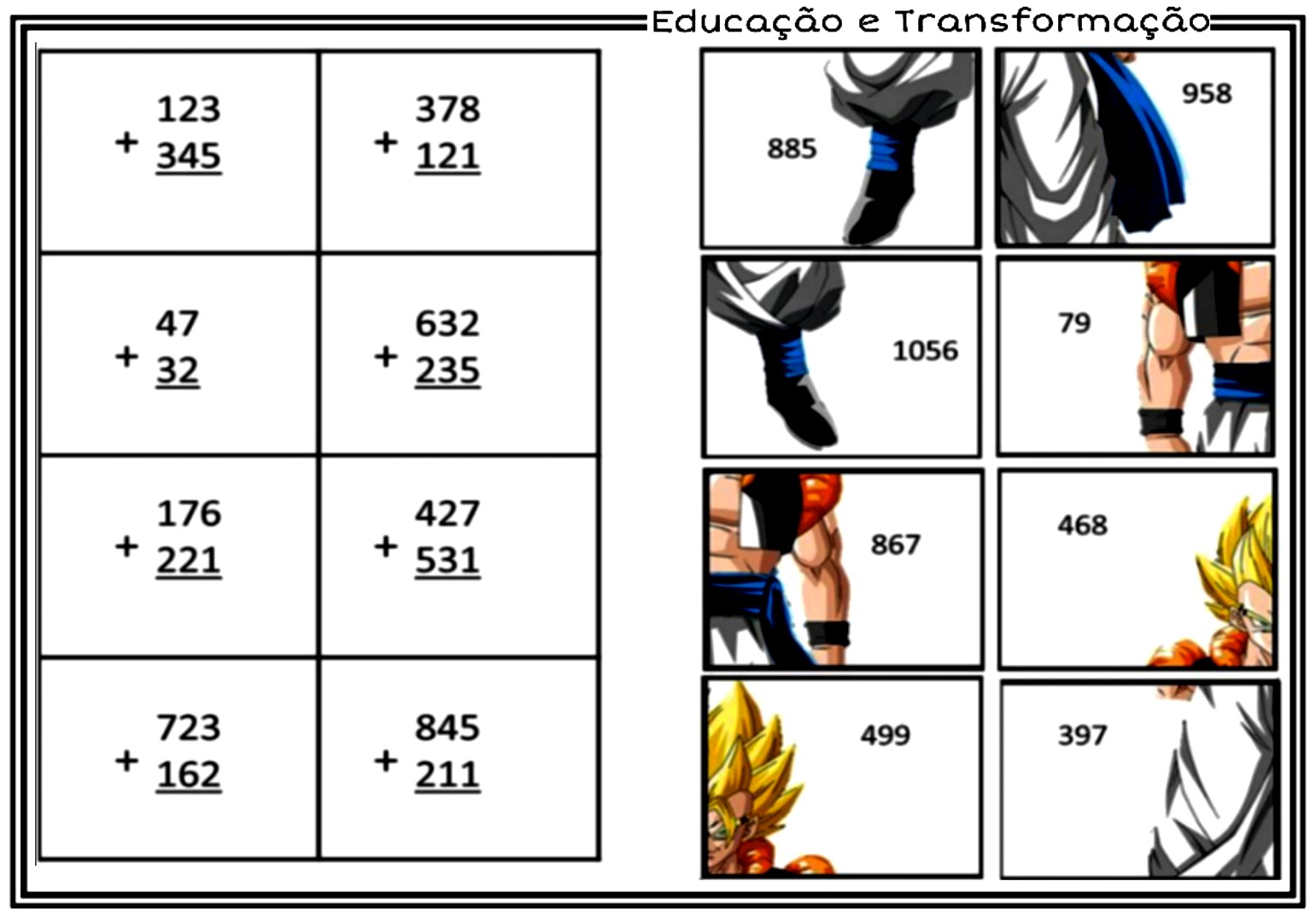 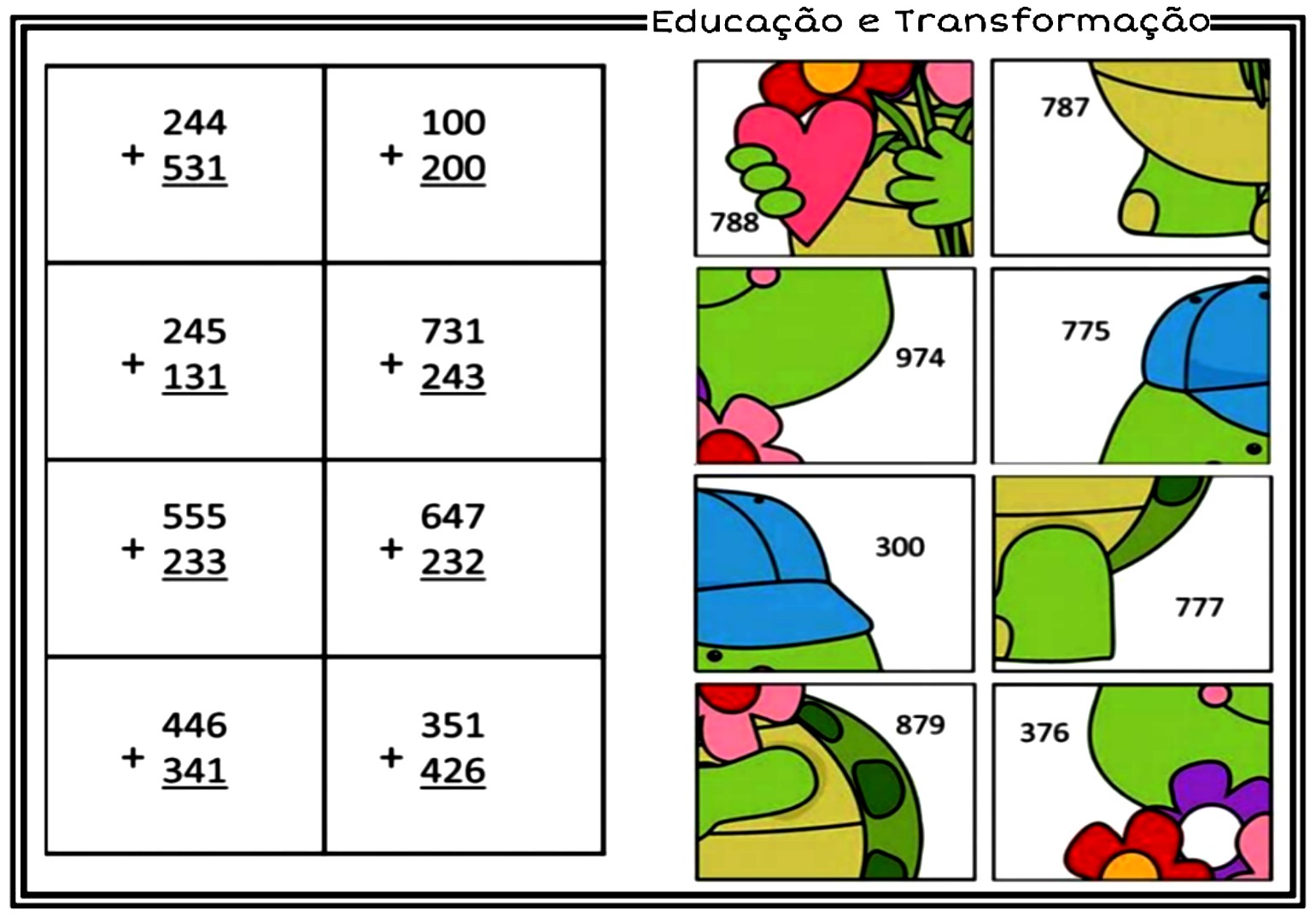 BOA ATIVIDADE! PARABÉNS PELA DEDICAÇÃO QUERIDAS FAMÍLIAS E ALUNOS!Escola Municipal de Educação Básica Augustinho Marcon.Catanduvas, outubro de 2020.Diretora: Tatiana Bittencourt Menegat. Assessora Técnica Pedagógica: Maristela Apª. Borella Baraúna.Assessora Técnica Administrativa: Margarete Petter Dutra.Professora: Gislaine GuindaniAluno(a): 2º ano 2